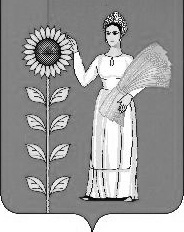 ПОСТАНОВЛЕНИЕадминистрации сельского поселения   Среднематренский  сельсоветДобринского муниципального   районаЛипецкой  области26.12.2022                               с. Средняя Матренка                                 № 80О признании утратившим силу  некоторых постановлений     В связи  с приведением нормативных правовых актов в соответствие действующему законодательству нормативных правовых актов, руководствуясь Федеральным законом 131-ФЗ «Об общих принципах организации местного самоуправления в Российской Федерации», Устава сельского поселения Среднематренский сельсовет, администрация сельского поселения Среднематренский сельсовет ПОСТАНОВЛЯЕТ:       1.Признать утратившим силу следующие постановления администрации сельского поселения Среднематренский сельсовет :-постановление от 16 мая 2016г. № 36 "О компенсационных и стимулирующих выплатах работникам Муниципального автономного учреждения культуры «Среднематренский поселенческий центр культуры»;-постановление от 12 декабря 2022г. № 72 « О внесении изменений в постановление № 36 от 16.05.2016 «О компенсационных и стимулирующих выплатах работникам Муниципального автономного учреждения культуры «Среднематренский поселенческий центр культуры».       2. Настоящее постановление вступает в силу со дня его официального                    обнародования.       3. Контроль за выполнением настоящего постановления оставляю за собой.Глава   администрации сельского поселенияСреднематренский сельсовет                                 Н.А.Гущина